What: 		Regular Meeting AgendaWhen: 	July 27, 2023Time: 		3:30 p.m.Where: 	Harney County Courthouse Basement Conference RoomGoogle Meet joining infoVideo call link: https://meet.google.com/niu-fysn-vkeOr dial: More phone numbers: https://tel.meet/niu-fysn-vke?pin=4725818296201		Meeting Content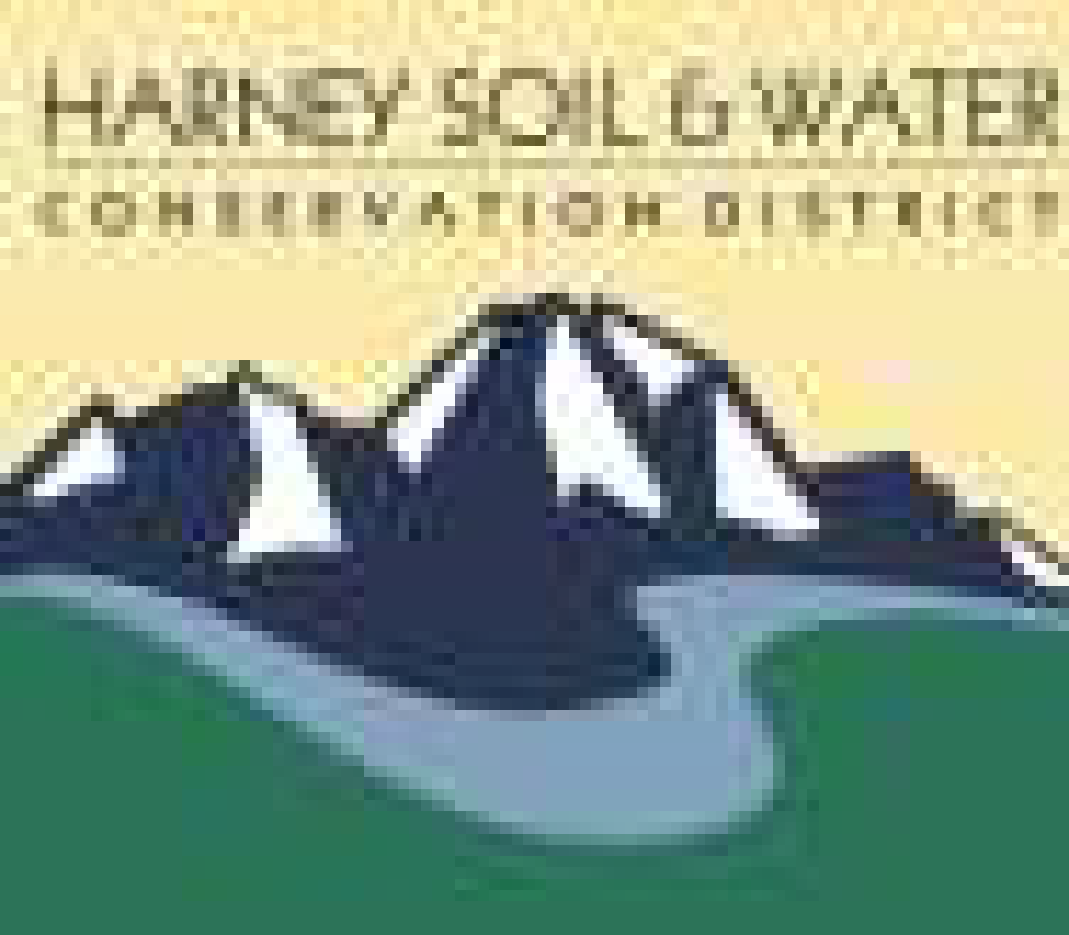 Harney Soil & Water Conservation DistrictPO Box 848530 Hwy 20 South, Hines, OR 97738Phone: 541.573.6446Email: admin@harneyswcd.net3:30 p.m.            Call meeting to order3:35 p.m.Approve Agenda (action item)3:40 pmReview/Approve June Financials (action item)3:55 pmReview/Approve June meeting minutes (action item)4:05 pmBaker Corral Bid Review/Approval (action item)4:20 pmCWMA Drone Work/Video (informational)4:35 pmSWCD/CWMA Project by Project Overview (informational)4:50 pmPublic Comment5:00 pmAdjourn5:10 pm5:20 pm5:25 pm5:30 pm